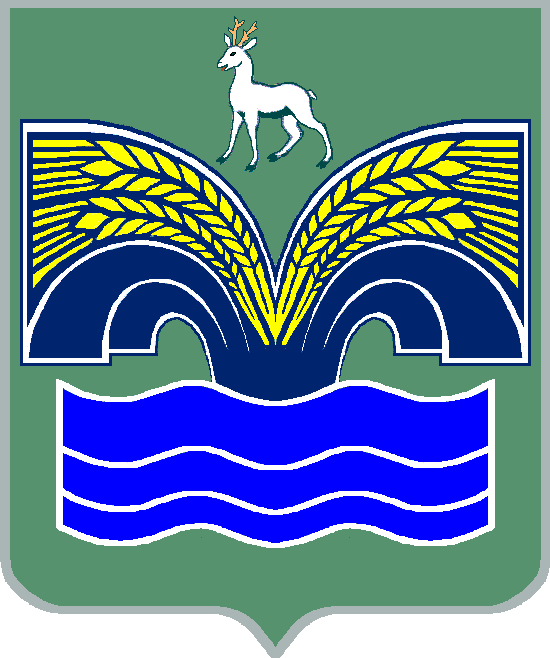 АДМИНИСТРАЦИЯ СЕЛЬСКОГО ПОСЕЛЕНИЯ КРАСНЫЙ ЯР МУНИЦИПАЛЬНОГО РАЙОНА КРАСНОЯРСКИЙ САМАРСКОЙ ОБЛАСТИ ПОСТАНОВЛЕНИЕот «26» декабря 2016 № 491 «О проведении открытого конкурса на право заключения концессионного соглашения на строительство и эксплуатацию кладбища сельского поселения Красный Яр муниципального района Красноярский Самарской области»	В соответствии со статьей 22 Федерального закона от 21.07.2005 № 115-ФЗ «О концессионных соглашениях» в целях проведения открытого конкурса на право заключения концессионного соглашения на строительство и эксплуатацию кладбища сельского поселения Красный Яр муниципального района Красноярский Самарской области постановляю:	1. Провести открытый конкурс на право заключения концессионного соглашения на строительство и эксплуатацию кладбища сельского поселения Красный Яр муниципального района Красноярский Самарской области (далее также – Конкурс).	2. Организатор конкурса (Концедент) - Администрация сельского поселения Красный Яр муниципального района Красноярский Самарской области. 	Специализированная организация - Общество с ограниченной ответственностью «МАРМАР», юридический и почтовый адрес: 603006, г. Н. Новгород, ул. Ошарская, д. 9, офис 4а. Специализированная организация действует на основании муниципального контракта от 05.12.2016, заключенного с Администрацией сельского поселения Красный Яр муниципального района Красноярский Самарской области, который определяет исчерпывающий перечень функций по организации и проведению конкурса. Специализированная организация осуществляет названные функции от имени Организатора конкурса (Концедента). При этом права и обязанности возникают у Организатора конкурса (Концедента). 	3. Утвердить конкурсную документацию на проведение Конкурса согласно Приложению № 1 к настоящему Постановлению.	4. Создать конкурсную комиссию по проведению Конкурса, утвердить ее персональный состав согласно Приложению 2 к настоящему Постановлению;	5. Установить условия Конкурса:	5.1.	 Объект Концессионного соглашения: Кладбище сельского поселения Красный Яр муниципального района Красноярский Самарской области. Описание, в том числе технико-экономические показатели Объекта Концессионного соглашения представлены в Приложении № 1 к Конкурсной документации.5.2.	Предмет Концессионного соглашения:Право на заключение Концессионного соглашения в соответствии с условиями которого Концессионер должен за свой счет создать кладбище сельского поселения Красный Яр муниципального района Красноярский Самарской области на земельном участке, переданном Концессионеру на праве аренды, а также осуществлять Концессионную деятельность, связанную с использованием Объекта Концессионного соглашения.Концедент предоставляет Концессионеру права владения и пользования Объектом Концессионного соглашения на срок, определенный Концессионным соглашением, для осуществления Концессионной деятельности.5.3.	Срок действия Концессионного соглашения: 49 (сорок девять) лет с даты заключения Концессионного соглашения.5.4.	Обязательства Концессионера:5.4.1.	Концессионер обязан создать Объект Концессионного соглашения в сроки, установленные в Концессионном соглашении, совершив для этого все необходимые действия, в том числе:обеспечить за счет собственных и (или) привлеченных средств выполнение инженерных изысканий, проектных работ стадий «Проектная документация» и «Рабочая документация» и прохождение государственной экспертизы «Проектной документации»  в соответствии с требованиями законодательства Российской Федерации, представленным Концессионером Конкурсным предложением и заданием Концедента, и согласовать разработанную Проектную документацию с Концендентом.осуществить создание Объекта Концессионного соглашения в соответствии с утвержденной в установленном порядке Проектной документацией за счет собственных и (или) привлеченных Концессионером средств на условиях, предусмотренных Концессионным соглашением.осуществить ввод в эксплуатацию Объекта Концессионного соглашения в срок, определенный в Концессионном соглашении. В течение 30 (тридцати) дней с момента ввода в эксплуатацию за счет своих средств провести техническую инвентаризацию и кадастровый учет всех созданных объектов недвижимого имущества и передать Концеденту оформленные в установленном порядке технические и кадастровые паспорта, а также:а)	оригиналы документов, подтверждающих ввод Объекта Концессионного соглашения в эксплуатацию в порядке, установленном действующим законодательством;б)	сведения о технико-экономических показателях, начальной и остаточной стоимости созданного Объекта Концессионного соглашения;в)	иные документы, необходимые для государственной регистрации прав в соответствии с законодательством Российской Федерации.передать Концеденту оригинал Проектной документации, разработанной в отношении введенного в эксплуатацию Объекта Концессионного соглашения.5.4.2. Обеспечить эксплуатацию Объекта Концессионного соглашения путем осуществления деятельности, предусмотренной Концессионным соглашением в течение всего срока действия Концессионного соглашения.5.4.3. Поддерживать Объект Концессионного соглашения в исправном состоянии, проводить за свой счет текущий ремонт и капитальный ремонт, нести расходы на содержание этого объекта.5.4.4. Приступить к использованию (эксплуатации) имущества, входящего в состав Объекта Концессионного соглашения в сроки, установленные Концессионным соглашением.5.4.5. Учитывать Объект Концессионного соглашения на своем балансе, с обособлением от имущества Концессионера, вести самостоятельный учет в отношении Объекта Концессионного соглашения в связи с исполнением обязательств по Концессионному соглашению, и производить начисление амортизации Объекта Концессионного соглашения. Объект Концессионного соглашения подлежит налогообложению у концессионера.5.4.6. Установить 5-летний срок гарантии для Объекта Концессионного соглашения с момента ввода в эксплуатацию созданного объекта.5.4.7. Осуществлять деятельность, предусмотренную Концессионным соглашением, и не прекращать (не приостанавливать) эту деятельность без согласия Концедента.5.4.8. При осуществлении деятельности, предусмотренной Концессионным соглашением, по запросу Концедента предоставлять информацию, необходимую для осуществления Концедентом полномочий собственника имущества, в том числе по составу, описанию, технико-экономических показателям Объекта Концессионного соглашения и иную необходимую информацию.5.4.9. По требованию Концедента, в течение 5 рабочих дней предоставлять документацию, определяющую объёмы произведённых, а также планируемых работ по строительству Объекта Концессионного соглашения.5.4.10. После прекращения действия Концессионного соглашения (в том числе, по истечении срока его действия) передать Объект Концессионного соглашения Концеденту в порядке, который предусмотрен в Концессионном соглашении.5.4.11. Исполнить иные обязанности, вытекающие из условий заключенного Концессионного соглашения и положений действующего законодательства Российской Федерации.5.5. Обязательства Концедента: 5.5.1.	Обеспечить предоставление Концессионеру на правах аренды земельный участок, необходимый для строительства Объекта Концессионного соглашения и осуществления Концессионером концессионной деятельности не позднее чем через 60 рабочих дней с даты подписания Концессионного соглашения.Государственная собственность на земельный участок, необходимый для строительства Объекта Концессионного соглашения и осуществления Концессионером концессионной деятельности, не разграничена. Согласно Закону Самарской области от 29.12.2014 № 134-ГД «О перераспределении полномочий между органами местного самоуправления и органами государственной власти Самарской области в сферах градостроительной деятельности и рекламы на территории Самарской области, определении полномочий органов государственной власти Самарской области по предметам ведения субъектов Российской Федерации, наделении органов местного самоуправления отдельными государственными полномочиями в сфере градостроительной деятельности на территории Самарской области и внесении изменения в статью 1 Закона Самарской области «О закреплении вопросов местного значения за сельскими поселениями Самарской области» орган местного самоуправления муниципального района Красноярский Самарской области наделен полномочиями по распоряжению земельными участками, государственная собственность на которые не разграничена.5.5.2.	Принять от Концессионера Объект Концессионного соглашения после прекращения действия Концессионного соглашения (в том числе по истечении срока его действия) в установленном Концессионном соглашением порядке.5.5.3. Исполнить иные обязанности, вытекающие из условий заключенного Концессионного соглашения, и положений действующего законодательства Российской Федерации.5.6.	Права в отношении Объекта Концессионного соглашения.В отношении Объекта Концессионного соглашения у его сторон возникают следующие права:право собственности на Объект Концессионного соглашения будет принадлежать Концеденту;у Концессионера возникает право владения и пользования Объектом Концессионного соглашения при осуществлении его строительства и эксплуатации в соответствии с условиями Концессионного соглашения;доходы, полученные Концессионером в результате осуществления деятельности, предусмотренной Концессионным соглашением, являются собственностью Концессионера;заключаемое Концессионное соглашение включает также иные условия, предусмотренные законодательством Российской Федерации и конкурсным предложением победителя Конкурса.5.7.	Срок подписания Концессионного соглашения.Концессионное соглашение подписывается не позднее чем через двадцать рабочих дней со дня подписания протокола о результатах проведения Конкурса. В случаях, предусмотренных пунктами 2 и 3 статьи 36 Закона о концессионных соглашениях, срок подписания концессионного соглашения исчисляется с момента направления Концедентом участнику конкурса проекта Концессионного соглашения для его подписания.5.8.	Срок передачи Концессионеру земельного участка.	Земельный участок, на котором будет осуществляться строительство Объекта Концессионного соглашения, должен быть передан Концессионеру не позднее чем через 60 дней с даты подписания сторонами Концессионного соглашения.5.9.	Способы обеспечения Концессионером обязательств.	Концессионер предоставляет обеспечение исполнения обязательств по Концессионному соглашению в виде осуществления страхования риска ответственности Концессионера за нарушение обязательств по Концессионному соглашению.При этом страховая организация, осуществляющая страхование риска ответственности Концессионера за нарушение обязательств по Концессионному соглашению, должна соответствовать требованиям, изложенным в постановлении Правительства РФ от 15.06.2009 № 495 «Об установлении требований к концессионеру в отношении банков, предоставляющих безотзывные банковские гарантии, банков, в которых может быть открыт банковский вклад (депозит) концессионера, права по которому могут передаваться концессионером концеденту в залог, и в отношении страховых организаций, с которыми концессионер может заключить договор страхования риска ответственности за нарушение обязательств по концессионному соглашению», в частности:- наличие у страховой организации лицензии на осуществление страхования, выданной органом страхового надзора в соответствии с законодательством Российской Федерации;- наличие у страховой организации превышения фактического размера маржи платежеспособности над ее нормативным размером, рассчитываемого в порядке, установленном Центральным банком Российской Федерации, на последнюю отчетную дату, предшествующую дате заключения договора страхования риска ответственности за нарушение обязательств по концессионному соглашению;- период деятельности страховой организации составляет не менее 3 лет с даты государственной регистрации (при слиянии страховых организаций указанный срок рассчитывается как в отношении организации, имеющей более раннюю дату государственной регистрации, при преобразовании указанный срок не прерывается);- наличие страховой организации безусловно положительного аудиторского заключения за прошедший год, в котором подтверждаются достоверность во всех существенных отношениях финансовой (бухгалтерской) отчетности и соответствие порядка ведения бухгалтерского учета законодательству Российской Федерации.Концессионер предоставляет обеспечение исполнения обязательств по Концессионному соглашению в виде осуществления страхования риска ответственности Концессионера за нарушение обязательств по Концессионному соглашению, в размере не менее 50 % от общей суммы инвестиций сроком не менее 3 (трех) лет.5.10.	Плата по Концессионному соглашению.Концессионная плата является в соответствии с приложением № 2 к Конкурсной документации критерием конкурса, которая будет установлена по результатам определения победителя конкурса. 5.11. Порядок и условия возмещения расходов сторон, связанных с досрочным расторжением Концессионного соглашения.Порядок и условия возмещения расходов Сторон, связанных с досрочным расторжением Концессионного соглашения, приведены в Приложении № 4 к Конкурсной документации.	6. Критерии конкурса и параметры критериев конкурса установлены приложением № 2 к Конкурсной документации.	7. Опубликовать сообщение о проведении открытого конкурса газете «Красноярский вестник» и разместить его на официальном интернет-сайте http://www.torgi.gov.ru/ и http://www.kryarposelenie.ru/ в течение десяти дней с момента принятия настоящего постановления.	8. Официально опубликовать настоящее постановление в газете «Красноярский вестник» и разместить на официальном сайте в сети интернет  http://www.kryarposelenie.ru/.Глава сельского поселения Красный Ярмуниципального района Красноярский Самарской области							А.Г. БушовВедерников А.В. 2-20-81